新 书 推 荐中文书名：《看不见的航线》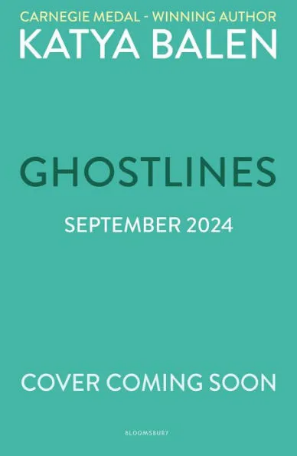 英文书名：Ghostlines作    者：Katya Balen出 版 社：Bloomsbury代理公司：ANA/ Emily Xu页    数：272页出版时间：2024年9月代理地区：中国大陆、台湾审读资料：电子稿类    型：儿童文学内容简介：“他可以在漆黑中闭上眼睛航行，无需地图。我问他是怎么做到的，他告诉我他是跟着‘幽灵航线’走的，那是千年来一千艘船驶过的痕迹，不知怎么还留藏在深海里……”提到GHOSTLINES这本书，它讲述的是一个关于友谊，社区，和“发现把家铭记在心意味着什么”的、一个浸透海水的故事。这场以儿童为中心的抒情文学盛宴对迈克尔·莫珀戈、汉娜·戈尔德和菲尔·厄尔的粉丝来说是再完美不过的了。在艾里岛上，人们都互相认识。他们知道彼此的故事，就像他们知道每条路、每座山和潮涨潮落一样。夏天，人们会燃起篝火来庆祝海雀的迁徙。这里的一切都是熟悉的，没有太大的变化，对蒂尔达来说，也没有什么应该改变，因为它是美丽的，是完美的，是她的家园。当初来乍到的阿尔比上岛时，蒂尔达想要带他四处逛逛——但阿尔比却想让她离自己远点。蒂尔达想到，要是想给阿尔比留下深刻的印象，光靠参观和观赏海豹是不够的。她绞尽脑汁，决定把离海岸只有一小时船程的古岛故事告诉阿尔比。那座古岛是个死亡陷阱，去那里的旅程充满了危险，旅客们被严禁前往。有传言说，被留在那里等死的人的鬼魂经常出没，但由于其他一切都失败了，这个古老的岛屿是蒂尔达让阿尔比看到她在伊利身上所看到的唯一途径。此外，蒂尔达担心的是另一个“鬼魂”，那个自从哥哥离开岛后一直让她心神不宁的……作者简介：卡蒂亚•巴伦（Katya Balen），英国儿童文学作家，也是主流艺术（Mainspring Arts）的联合总监。这是一家非盈利机构，帮助神经分裂者和自闭症患者获得创作机会。她大学学习英语，在她的硕士论文中，她探讨了“文字对自闭症儿童行为的影响”。她的处女作《我们之间的宇宙》入围了2020年布兰福德·博斯奖（Branford Boase Award）的短名单和卡内基奖章（Carnegie Medal）的长名单；第二本书《十月，十月》于同年出版，获得了温赖特儿童自然与保护写作奖（Wainwright Prize for Children's Writing on Nature and Conservation）的强烈推荐，并最终赢得了2022年卡内基奖章；《万物之光》也于2023年入围了卡内基奖章短名单，并获得了2023年UKLA英国文学协会儿童图书奖。当她不写书或计划项目时，Katya喜欢浏览狗狗救援网站、烘焙，以及试图让她所有的室内植物都活着。她和她的伴侣以及他们的狗拉菲和老鼠目前都住在伦敦。更多有关于她的信息，请参考他的网站：https://www.katyabalen.com/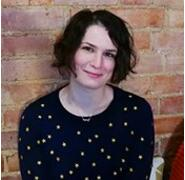 编辑的话：“卡蒂亚•巴伦（Katya Balen）是一位作家，即使我不是她的编辑，我也会主动购买她的书。因为她的书里有我喜欢阅读的一切：美好的氛围、让我产生共鸣的背景设置，还有她最强大的地方在于：会对每个孩子都喜欢的主题进行温和的、毫无说教的探索。在我看来，《看不见的航线》是她迄今为止最好的一部小说，讲述的都是关于家的概念。家对每个孩子来说都很重要：舒适、安全，被日常生活围绕着。这个地方和住在里面的人，是我们每天的精神支柱，所以阅读其他孩子如何应对这种支柱的变化，为卡蒂亚提供了丰富的财富。我们把卡蒂亚的小说看作是儿童文学小说——对年轻读者来说是优质的。但事实上，她也写了如此犀利的、以孩子为中心的经历，这也证明了卡蒂亚在吸引年轻读者方面的高超技巧。这本书是写给孩子们的，让他们欣赏的，而不是写给信息传递者和批评家的。从可爱的动物收藏品来看，哪个孩子不会爱上一个满是被称为PLUG或TAP的小猫的浴室，或者一只偶尔出现在厨房里的设得兰矮种马？从神奇的仙女池到自己的龙画海上皮艇，Katya Balen知道什么能让孩子们兴奋起来。这让他们爱上了对她来说最重要的风景和主题。她是一个百年一遇的作家，《看不见的航线》也是一部非凡的作品，希望你会喜欢。”——艾伦·霍尔盖特（Ellen Holgate），编辑感谢您的阅读！请将反馈信息发至：版权负责人Email：Rights@nurnberg.com.cn安德鲁·纳伯格联合国际有限公司北京代表处北京市海淀区中关村大街甲59号中国人民大学文化大厦1705室, 邮编：100872电话：010-82504106,   传真：010-82504200公司网址：http://www.nurnberg.com.cn书目下载：http://www.nurnberg.com.cn/booklist_zh/list.aspx书讯浏览：http://www.nurnberg.com.cn/book/book.aspx视频推荐：http://www.nurnberg.com.cn/video/video.aspx豆瓣小站：http://site.douban.com/110577/新浪微博：安德鲁纳伯格公司的微博_微博 (weibo.com)微信订阅号：ANABJ2002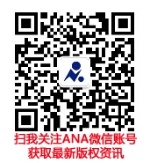 